Психокоррекционное занятиеУчитель Елена Сергеевна ГассГрафический диктантУважаемые родители, перед выполнением задания необходимо распечатать 2 страницу, либо взять тетрадный лист в клетку и поставить точку как на образце.Ребенок смотрит видео с гимнастикой по ссылке https://www.youtube.com/watch?v=T4pi9-T8vW4https://www.youtube.com/watch?v=CiFOxjSd0CI, выполняет упражнение в течение 1-2 минуты; Повторите с ребенком ориентацию в пространстве (право, лево, верх, низ). Объясните ребенку, что схема рисунка написана с лева на право, и рисовать необходимо, не отрывая карандаша от бумаги. Начало рисунка в точке на листе.Так же обратите внимание ребенка, что в схеме появились новые символы (                        ), которые необходимо рисовать по диагонали клетки от одного края к другому (                                )На листе в клетку, либо распечатанном листе с заданием ребенок выполняет рисунок по клеточкам карандашом, при этом называя в какую сторону, сколько клеток необходимо нарисовать.Готовый рисунок необходимо раскрасить.Фотографии или видео с выполнением заданий, а так же вопросы можно прислать мне в WhatsApp.Успехов в выполнении заданий!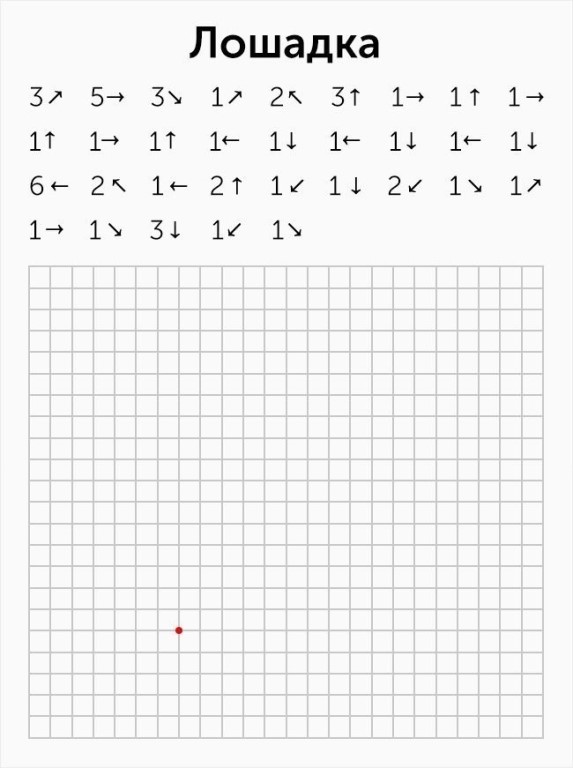 